N  ___14Ա-վ1___                              	                         « 15 »  ___հուլիս___2022թ.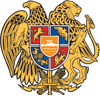 ԳԻՏԱԿԱՆ ԱՍՏԻՃԱՆՆԵՐԻ ՇՆՈՐՀՈՒՄԸ ՀԱՍՏԱՏԵԼՈՒԵՎ ՎԿԱՅԱԳՐԵՐՈՎ ԱՄՐԱԳՐԵԼՈՒ ՄԱՍԻՆՀամաձայն  ՀՀ Կառավարության 08.08.1997թ. հ. 327 որոշմամբ հաստատված <<Հայաստանի Հանրապետությունում գիտական աստիճանաշնորհման կանոնակարգի>> 5-րդ գլխի 36-րդ կետի և ՀՀ ԿԳՄՍ նախարարի 14.08.2019թ. հ.31-Լ հրամանով հաստատված <<Հայաստանի Հանրապետության բարձրագույն որակավորման կոմիտեի կանոնադրության>> 3-րդ գլխի 11-րդ կետի 8) ենթակետի՝	Հաստատել և վկայագրերով ամրագրել.1.ՀՀ ԳԱԱ Օրգանական և դեղագործական քիմիայի գիտատեխնոլոգիական կենտրոնում գործող ԲՈԿ-ի 010 Քիմիայի մասնագիտական խորհրդի որոշումը Գայանե Արմենի Բաղդասարյանին քիմիական գիտությունների թեկնածուի (Բ.00.03 թվանիշով) գիտական աստիճան շնորհելու մասին:2.Հայաստանի ազգային պոլիտեխնիկական համալսարանում գործող ԲՈԿ-ի 032 Կառավարման և ավտոմատացման մասնագիտական խորհրդի որոշումը Արեն Կարենի Մայիլյանին տեխնիկական գիտությունների թեկնածուի (Ե.13.03 թվանիշով) գիտական աստիճան շնորհելու մասին:3.ՀՀ ԳԱԱ  Երկրաֆիզիկայի և ինժեներային սեյսմաբանության  ինստիտուտում գործող ԲՈԿ-ի 040 Երկրաֆիզիկայի մասնագիտական խորհրդի որոշումը Անի Համբարձումի Գևորգյանին երկրաբանական գիտությունների թեկնածուի (ԻԴ.01.08 թվանիշով) գիտական աստիճան շնորհելու մասին:4.Հայաստանի պետական տնտեսագիտական համալսարանում գործող ԲՈԿ-ի 014 Տնտեսագիտության մասնագիտական խորհրդի որոշումը Նարեկ Նաիրիի Կարապետյանին տնտեսագիտության թեկնածուի (Ը.00.03 թվանիշով) գիտական աստիճան շնորհելու մասին:5.ՀՀ ԳԱԱ Գրականության ինստիտուտում գործող ԲՈԿ-ի 003 Գրականագիտության մասնագիտական խորհրդի որոշումը Հռիփսիմե Արայի Զաքարյանին բանասիրական  գիտությունների թեկնածուի (Ժ.01.02 թվանիշով) գիտական աստիճան շնորհելու մասին:6.Երևանի պետական համալսարանում գործող ԲՈԿ-ի 067 Հոգեբանության մասնագիտական խորհրդի որոշումը Կարլեն Վաղարշակի Ոսկանյանին հոգեբանական գիտությունների թեկնածուի (ԺԹ.00.01 թվանիշով) գիտական աստիճան շնորհելու մասին:Հիմք՝   մասնագիտական  խորհուրդների  որոշումները  և  բաժինների  հհ. 1-5159- 1-5161,  2-5327 – 2-5329 եզրակացությունները:									  ԿԱՐԵՆ ՔԵՌՅԱՆՀԱՅԱՍՏԱՆԻ ՀԱՆՐԱՊԵՏՈՒԹՅՈՒՆ ԲԱՐՁՐԱԳՈՒՅՆ ՈՐԱԿԱՎՈՐՄԱՆ ԿՈՄԻՏԵԻ ՆԱԽԱԳԱՀՀՐԱՄԱՆ